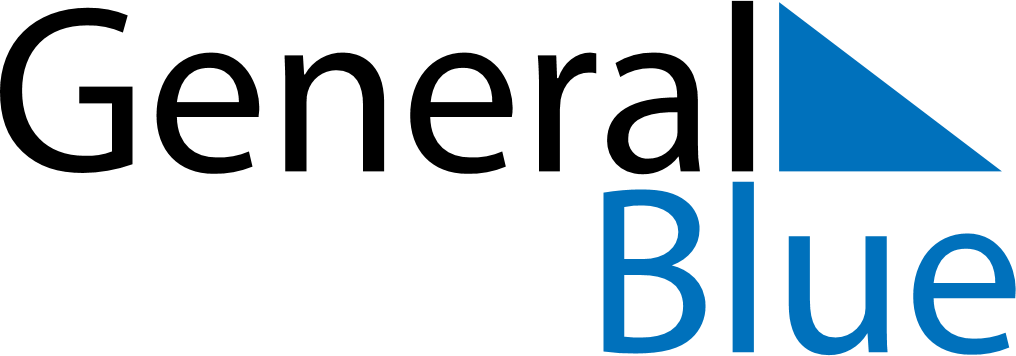 2023 – Q4Svalbard and Jan Mayen  2023 – Q4Svalbard and Jan Mayen  2023 – Q4Svalbard and Jan Mayen  2023 – Q4Svalbard and Jan Mayen  2023 – Q4Svalbard and Jan Mayen  OctoberOctoberOctoberOctoberOctoberOctoberOctoberMONTUEWEDTHUFRISATSUN12345678910111213141516171819202122232425262728293031NovemberNovemberNovemberNovemberNovemberNovemberNovemberMONTUEWEDTHUFRISATSUN123456789101112131415161718192021222324252627282930DecemberDecemberDecemberDecemberDecemberDecemberDecemberMONTUEWEDTHUFRISATSUN12345678910111213141516171819202122232425262728293031Nov 12: Father’s DayNov 26: First Sunday of AdventDec 3: Second Sunday of AdventDec 10: Third Sunday of AdventDec 17: Fourth Sunday of AdventDec 24: Christmas EveDec 25: Christmas DayDec 26: Boxing DayDec 31: New Year’s Eve